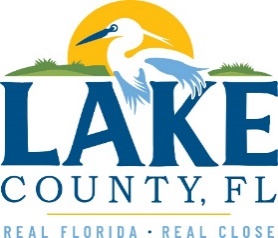 Office of Procurement ServicesP.O. Box 7800 • 315 W. Main St., Suite 416 • Tavares, FL 32778SOLICTATION: General Maintenance and Related Services
 for Parks and Water Resources				03/27/2024Vendors are responsible for the receipt and acknowledgement of all addenda to a solicitation. Confirm acknowledgement by including an electronically completed copy of this addendum with submittal.  Failure to acknowledge each addendum may prevent the submittal from being considered for award.THIS ADDENDUM DOES NOT CHANGE THE DATE FOR RECEIPT OF PROPOSALS.QUESTIONS/RESPONSESQ1.  Are we able to submit a bid for the pressure washing line item only? R1.  Please see Section 1, first paragraph, last sentence.  Vendors may provide services for one or all services listed to be considered for award.  Q2.  On the attachment 2 how do we price the pressure washing? Is this flat work or structure pricing?R2.   Please see Attachment 2 – Task List.  Vendors shall confirm all services by placing an X in the space provided.  Please see Scope of Work, Section 3.1, County will request a quote for general maintenance service projects typically not exceeding twenty thousand ($20,000) per project.Q3.	From reviewing the documents online, the contract would just be for general parks and rec services for one year. Is that correct?R3.	Please see Attachment 1 – Submittal, Section 1, Term of Contract.  The contract is for Parks and Water Resources; however, other departments and agencies may utilize the awarded contracts.Q4.	Is attachment 2- Pricing sheet the same as attachment 2- Task List?  We just X what items we are able to do and not provide a price list?R4. 	That is correct.  Please see Revised ITB Master ADDITIONAL INFORMATIONVendor X has been accepted as an approved manufacturer.ACKNOWLEDGEMENTFirm Name:  I hereby certify that my electronic signature has the same legal effect as if made under oath; that I am an authorized representative of this vendor and/or empowered to execute this submittal on behalf of the vendor.  Signature of Legal Representative Submitting this Bid:  Date: Print Name: Title: Primary E-mail Address: Secondary E-mail Address: 